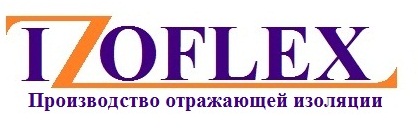 *Цены указаны с учетом НДС*Отгрузка производится после поступления денежных средств на расчетный счет поставщика.*Оплата транспортных расходов осуществляется за счет покупателя.ООО «Изо-Флекс» г. Н. Новгород, ул. Дегтярёва, д. 29Тел (831) 280-84-46; e-mail: izoflex@bk.ruНаименованиеРазмеры (ширина*длина)МЕЛК.ОПТцена (кв.м.)КРУПН,ОПТцена (кв.м.)ДИЛЕРцена(кв.м.)Строительная тепло,паро,звукоизоляция(подложка)Строительная тепло,паро,звукоизоляция(подложка)Строительная тепло,паро,звукоизоляция(подложка)Строительная тепло,паро,звукоизоляция(подложка)Строительная тепло,паро,звукоизоляция(подложка)P2(105/50)11,008,707,29P3(105/50)15,3011,8010,30P4(105/50)20,5015,8014,40P5(105/50)24,7019,0017,47P8(105/30)42,5032,7030,70P10(105/30)46,5035,7034,27С односторонним ламинированием лавсаном металлизированнымС односторонним ламинированием лавсаном металлизированнымС односторонним ламинированием лавсаном металлизированнымС односторонним ламинированием лавсаном металлизированнымС односторонним ламинированием лавсаном металлизированнымL2(100/30)28,0021,4017,40L3(100/30)30,0023,0018,90L4(100/30)35,0027,0023,50L5(100/30)40,0030,5024,50L8(100/18)56,0043,0035,40L10(100/18)64,0049,2038,96С односторонним фольгированиемС односторонним фольгированиемС односторонним фольгированиемС односторонним фольгированиемС односторонним фольгированиемF2(100/30)35,5027,3025,80F3(100/30)38,0029,4028,30F4(100/30)43,0033,2032,60F5(100/30)50,0038,5037,30F8(100/18)63,5048,7048,70F10(100/18)67,5051,9052,30